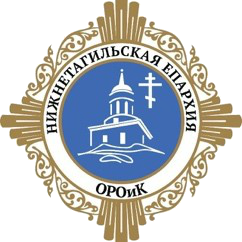 НИЖНЕТАГИЛЬСКАЯ ЕПАРХИЯРУССКОЙ ПРАВОСЛАВНОЙ ЦЕРКВИ (МОСКОВСКОГО ПАТРИАРХАТА)ОТДЕЛ РЕЛИГИОЗНОГО ОБРАЗОВАНИЯ И КАТЕХИЗАЦИИ622052, г. Нижний Тагил, ул. Лесная, 20. Тел.: +7 (902) 275-28-31, e-mail: sofya_oro@mail.ru, сайт: tagiloro.ruПОЛОЖЕНИЕо епархиальном конкурсе детского творчества«Подарок любимой книге»Епархиальный конкурс детского творчества «Подарок любимой книге» (далее по тексту «Конкурс») проводится в рамках «Дня православной книги».1.УЧРЕДИТЕЛИ И ОРГАНИЗАТОРЫ            1.1. Учредитель конкурса – Нижнетагильская епархия1.2. Отдел религиозного образования и катехизации Нижнетагильской епархии, г.                                   Нижний Тагил, ул. Лесная, 20, тел. +7 (902) 275-28-31, e-mail: sofya_oro@mail.ru.2.ЦЕЛИ И ЗАДАЧИ КОНКУРСА            2.1. Создание условий для самовыражения и творческого мышления детей      воскресных школ Нижнетагильской епархии.,            2.2. Приобщение к духовным ценностям православной культуры.,2.3. Развитие творческих способностей участников конкурса.3.УСЛОВИЯ ПРОВЕДЕНИЯ КОНКУРС             3.1. В конкурсе могут принимать участие учащиеся воскресных школ.  3.2. Конкурс проводится в двух возрастных категориях:-первая группа 4-5 лет вместе с мамой, папой;-вторая группа-6-7 лет 3.3. Участникам конкурса необходимо изготовить закладку в одной из выбранных техник:-Живопись (гуашь, акрил, акварель, маркеры цветные, карандаш цветной, пастель, тушь и др.)- Прикладное искусство (батик, ткачество, вышивка, бисероплетение, квилинг)-Современные технологии (фотография, коллаж)    3.4. Работы должны быть присланы одним письмом, с заявкой в электронном варианте, от ВШ принимается не более 5 работ   3.5. Отдел религиозного образования и катехизации Нижнетагильской Епархии имеет право использовать фотографии работ в СМИ и издательской деятельности4.НОМИНАЦИИ И УЧАСТНИКИ КОНКУРСА 4.1. Участники: воспитанники воскресных школ Нижнетагильской епархии в возрасте от 4 до 7 лет.  4.2. Номинации: «Лучшая закладка изготовленная, в технике живопись в возрастной категории 4-5 лет» «Лучшая закладка изготовленная, в современной технике в возрасте 4-5 лет»«Лучшая закладка изготовленная, в технике прикладное искусство в возрастной категории 4-5 лет» «Лучшая закладка изготовленная, в технике живопись в возрастной категории 6-7 лет» «Лучшая закладка изготовленная, в современной технике в возрасте 6-7 лет»«Лучшая закладка изготовленная, в технике прикладное искусство в возрастной категории 6-7 лет» 5.КРИТЕРИИ ОТБОРА ПОБЕДИТЕЛЕЙ ПРИ ОЦЕНКЕ ТВОРЧЕСКИХ РАБОТ-Соответствие работы заявленной теме и полнота ее отражения,-Оригинальность сюжетно-образного решения,-Владение основами художественной грамоты,-Качество исполнения и оформления работы.6.СРОКИ ПРОВЕДЕНИЯ МЕРОПРИЯТИЯ 6.1. Сроки проведения: 01 марта 2021–15 апреля 2021 г.       6.2. Предоставлении заявки и фотографии работы :14 марта 2021–31 марта 2021 г.                   6.3. Подведение итогов:01 апреля 2021–11 апреля 2021 г.       6.4. Награждение (рассылка электронных дипломов на электронную почту):12 апреля 2021–15 апреля 2021 г.7.ДЛЯ УЧАСТИЯ В КОНКУРСЕ НЕОБХОДИМО 7.1. С 14 по 31 марта 2021 прислать заполненную заявку (Приложение 1) и фотографию закладки (фотография должна быть подписана фамилией и инициалами автора например Березкин А.Н.) на эл. почту ОРОиК: sofya_oro@mail.ru8.ПОРЯДОК НАГРАЖДЕНИЯ       8.1. В период с 01 по 11 апреля 2021 жюри конкурса в каждой возрастной категории выбирает одного победителя в каждой номинации, им высылается диплом в формате PDF, с возможностью последующей печати, на указанный в их заявке адрес электронной почты в период с 12 по 15 апреля 2021 года.      8.2. Остальным участникам конкурса, высылаются сертификаты участника в формате PDF, также на указанный в заявке адрес электронной почты в период с 12 по 15 апреля 2021 года. 9.КООРДИНАТЫ ОРГАНИЗАТОРОВ     9.1.По всем организационным вопросам обращаться в Отдел религиозного образования и катехизации Нижнетагильской епархии, г. Нижний Тагил, ул. Лесная, 20, тел. +7 (902) 275-28-31, e-mail: sofya_oro@mail.ru.Организаторы конкурса оставляют за собой право на публикацию конкурсных работ в медиа пространстве (сайты, социальные сети).Желаем участникам творческих успехов!	 Приложение № 1к Положению о конкурсе детского творчества «Подарок любимой книге» Заявкана участие в Епархиальном конкурсе«Подарок любимой книге»От ___________________________________________________________________________________________________________________________________________________(полное наименование прихода, воскресной школы, населённого пункт и электронный адрес ВШ, Ф.И.О. директора ВШ)№п/пФамилия, имя, ребенкаВозрастНазваниеработыТехника в которой выполнено изделиеФ. И. О.педагога, электронная почта, телефон12345